Publicado en Madrid el 20/01/2017 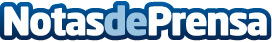 Las aceitunas españolas son las más demandadas de todo el mundoEspaña ocupa el primer lugar en producción y exportación de olivas. Sus numerosas y ricas variantes, entre las que destacan las aceitunas Campo Real, son apreciadas por los amantes de la buena gastronomíaDatos de contacto:Aceitunas GuerraNota de prensa publicada en: https://www.notasdeprensa.es/las-aceitunas-espanolas-son-las-mas-demandadas Categorias: Nacional Nutrición Gastronomía Industria Alimentaria Restauración Consumo http://www.notasdeprensa.es